施設名：　　　　　　　　　　　　　　作成日：　　　　年　　　月　　　日　１．業務管理体制　　　　　　２．測定時間・採水場所　　　３．測定結果の評価４．測定機器の保守管理等　　５．塩素注入器の保守管理６．記録と保管　　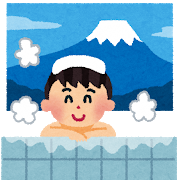 